Chers parents,Si vous souhaitez recevoir l'invitation pour venir nous rejoindre avec votre enfant lors des séances de l’éveil à la foi, auriez-vous la gentillesse de remplir la fiche ci jointe et de nous l’adresser au secrétariat de l’église, 7 rue Jules Sandeau 23000 Guéret, ou de nous la retourner par email.
Ainsi, votre enfant recevra un courrier une dizaine de jours avant chaque  rencontre. 
Le lieu de rendez-vous de ces séances est : 
Maison paroissiale, 4 rue Sylvain Grateyrolles, 23000 Guéret 

Avec notre sincère dévouement.

L'équipe d'animation de l’éveil à la foiParoisse St-Pardoux-en-Marche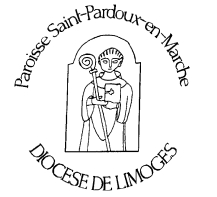 	7 rue Jules Sandeau, 23000 Guéret	Tel : 05 55 52 14 28	email : paroisse-st-pardoux@wanadoo.fr	web : www.paroisse-st-pardoux.orgFICHE D’INSCRIPTION EVEIL A LA FOIEnfant de 3 à 7ansDate inscription: ……………………………………………………………………………….Nom de l’enfant : 	Prénoms : 	Date de naissance : 	Lieu de naissance : 	Nom et prénom du père : 	Nom de jeune fille :…………………………………………………………………………………….Adresse : 	Téléphones : 	Email : 	Baptisé:      Date :      Lieu du baptême : Non Baptisé : Baptême prévu le : 	Baptême non encore prévu Paroisse St-Pardoux-en-Marche7 rue Jules Sandeau, 23000 GuéretTel : 05 55 52 14 28email : paroisse-st-pardoux@wanadoo.frweb : www.paroisse-st-pardoux.org